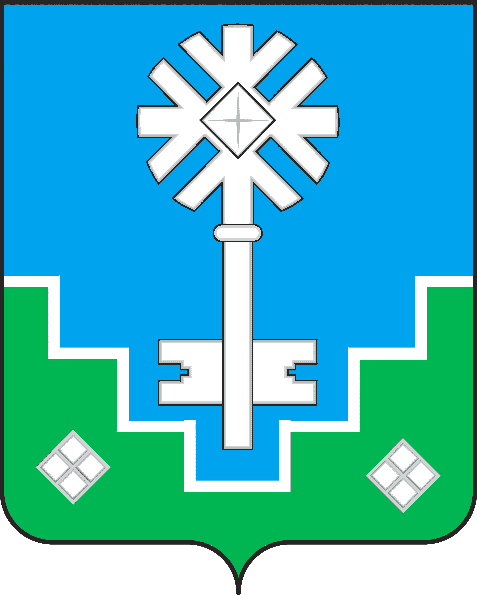 МУНИЦИПАЛЬНОЕ ОБРАЗОВАНИЕ «ГОРОД МИРНЫЙ»МИРНИНСКОГО РАЙОНА РЕСПУБЛИКИ САХА (ЯКУТИЯ)ГОРОДСКОЙ СОВЕТ САХА ӨРӨСПҮҮБҮЛҮКЭТЭ МИИРИНЭЙ ОРОЙУОНУН«МИИРИНЭЙ КУОРАТ» МУНИЦИПАЛЬНАЙ ТЭРИЛЛИИ КУОРАТ СЭБИЭТЭРЕШЕНИЕБЫhAAРЫЫ29.07.2021			 	                                                                      № IV – 46-2О работе городского Совета депутатов муниципального образования            «Город Мирный» в 2019 годуЗаслушав и обсудив информацию председателя городского Совета Ю.Б. Мёдовой о работе городского Совета депутатов муниципального образования «Город Мирный» в 2019 году, городской Совет                 РЕШИЛ:1.	Утвердить отчет о работе  городского Совета муниципального образования «Город Мирный» за 2019 год.2.	Настоящее решение  разместить на официальном  сайте Администрации города (www.мирный-саха.рф).Председатель городского Совета                                                             Ю.Б. МёдоваОтчет городского Совета за 2019 годДеятельность городского Совета депутатов муниципального образования «Город Мирный» четвертого созыва (далее - городской Совет) в 2019 году была организована в соответствии с Уставом муниципального образования «Город Мирный» и Регламентом городского Совета и осуществлялась по следующим направлениям:-	разработка проектов правовых актов городского Совета;-	предварительное рассмотрение проектов правовых актов, вносимых в городской Совет субъектами правотворческой инициативы, и принятие по ним решений на сессиях городского Совета;-	подготовка предложений, поправок к рассматриваемым проектам правовых актов;-	взаимодействие с Администрацией муниципального образования «Город Мирный», совместное планирование нормотворческой деятельности и решение вопросов местного значения;-	разъяснение или оказание консультативной помощи по вопросам применения правовых актов;-	приём населения муниципального образования «Город Мирный»;-	контроль за исполнением органами и должностными лицами местного самоуправления полномочий по решению вопросов местного значения, установленных Уставом муниципального образования «Город Мирный».Деятельность городского Совета в отчётном году осуществлялась в соответствии с планами работы городского Совета, утвержденными решениями городского Совета от 26.12.2017 № IV – 5-4, от 07.06.2017 № IV – 10-12. В ходе состоявшихся в 2019 году 10 сессий городского Совета рассмотрено 55 вопросов.Из них: 19 - нормативного характера, 36 - ненормативного характера:В разрезе сфер правового регулирования из 19 принятых нормативных правовых актов:1 - по вопросам налогового законодательства;6 – по вопросам бюджетного законодательства;2 – по вопросам муниципальной собственности;6 – по вопросам архитектуры, градостроительства и ЖКХ;3 – по внесению изменений в Устав муниципального образования «Город Мирный»;1 – по иным направлениям.Из 36 ненормативных правовых актов принято:11 – по вопросам муниципальной собственности; 1 – по вопросам архитектуры, градостроительства и ЖКХ;2 – по вопросам муниципальной службы; 4 - по отчётам органов местного самоуправления; 18 - по иным вопросам.Из 55 муниципальных правовых актов городского Совета, внесённых субъектами правотворческой инициативы в 2019 году:36 (65%) проектов вынесены Главой муниципального образования «Город Мирный»;17 (31%) проект – городским Советом;2  (4%) проекта – Контрольно-счетной палатой.Все поступившие в городской Совет проекты правовых актов и информации рассматривались на заседаниях постоянных комиссий городского Совета.Согласно Регламенту городского Совета одной из основных обязанностей депутата является его присутствие на сессиях городского Совета. В 2019 году явка депутатов на заседаниях составила 61,42 % - только сессии и 62,18% - с учетом заседаний президиума, комиссий и собраний  (явка на сессиях в 2018 – 68%, в 2017 – 70%), в основном отсутствовали депутаты по уважительным причинам, предупреждая председателя городского Совета о своём отсутствии по причинам: производственной и служебной необходимости, командировок, болезни, отпуска, пребывания за пределами города Мирного.Итоги нормотворческой деятельности городского Совета в 2019 году представлены на официальном сайте www.мирный-саха.рф,  а также на страницах газеты «Мирнинский муниципальный вестник». Важным направлением деятельности городского Совета в отчётном году оставался контроль за исполнением органами и должностными лицами местного самоуправления полномочий по решению вопросов местного значения на территории муниципального образования «Город Мирный». Реализуя контрольные полномочия, городской Совет планомерно взаимодействовал с Контрольно-счетной палатой в соответствии с планом работы Контрольно-счетной палаты на 2019 год и поручениями городского Совета по проведению контрольных проверок и экспертно-аналитических мероприятий.  В отчётном году на заседаниях городского Совета были рассмотрены представленные Контрольно-счетной палатой материалы по результатам проведённых контрольных проверок и экспертно-аналитических мероприятий.На сессиях городского Совета рассмотрены вопросы:-	Об отчете Контрольно-счетной палаты муниципального образования «Город Мирный» Мирнинского района РС(Я) за 2018 год;-	О согласовании плана работы Контрольно–счетной палаты МО «Город Мирный» на 2020 год.В отчётном году осуществлялось конструктивное взаимодействие городского Совета с прокуратурой города Мирного, которая осуществляет постоянный контроль за законностью принимаемых правовых актов городского Совета. Представители прокуратуры города Мирного принимали участие в работе заседаний городского Совета. По всем вопросам нормативного характера в прокуратуру города Мирного для проведения проверки на соответствие действующему законодательству и наличие коррупциогенных факторов субъектами инициирования вопросов направлялись проекты правовых актов до их принятия на сессии городского Совета. По итогам проведенных сессий в Прокуратуру г. Мирного направлялись все принятые решения городского Совета. В 2019 году в городской Совет прокурором города Мирного было направлено 2 протеста и 2 представления, которые были рассмотрены на сессиях городского Совета.Взаимодействие городского Совета депутатов с органами государственной власти, органами местного самоуправления, организациями, общественностьюВ отчётном году депутаты городского Совета активно осуществляли взаимодействие с органами государственной власти, органами власти МО «Мирнинский район», Администрацией муниципального образования «Город Мирный» поддерживали тесную связь с муниципальными образовательными учреждениями, общественными организациями. Проводились встречи с различными категориями населения муниципального образования «Город Мирный»: ветеранами, школьниками, представителями общественных организаций.В течение 2019 года депутаты городского Совета принимали активное участие в общегородских мероприятиях. По сложившейся ежегодной традиции депутаты городского Совета принимали участие в торжественных мероприятиях, посвящённых празднованию Дню местного самоуправления, 1 Мая, Дню победы, Последнему звонку, Дню города,  Дню знаний и др. Информационное освещение деятельности городского Совета и работа с избирателямиИнформирование населения муниципального образования «Город Мирный» о  деятельности городского Совета в отчётном году осуществлялось в соответствии с  Федеральным законом от 09.02.2009 № 8-ФЗ «Об обеспечении доступа к информации о деятельности государственных органов и органов местного самоуправления».Все мероприятия городского Совета проходили в открытом режиме и освещались в средствах массовой информации. Мирнинский городской Совет постоянно стремится к формированию устойчивого интереса граждан города к принимаемым Советом решениям. Деятельность городского Совета регулярно освещается средствами массовой информации. Под особым контролем находятся нормативно-правовые акты, которые затрагивают права, свободы и обязанности граждан. Данные акты вступают в силу только после их официального опубликования. Деятельность городского Совета освещалась на радио, телевидении и официальном сайте МО «Город Мирный». Городской Совет как орган местного самоуправления является важнейшим элементом гражданского общества. Системное взаимодействие власти и населения приводит к созданию специальных площадок для переговоров и обсуждений важнейших решений городской политики. Взаимодействие с общественностью становится для депутатов одним из правил хорошего тона.Одна из действенных форм связи между властью и обществом - обращения  граждан  и ответы на них. За отчётный год непосредственно в городской Совет (зарегистрировано в аппарате) поступило всего 5 обращений граждан. Как правило, большинство обращений не касаются полномочий представительного органа, и они перенаправляются в компетентный орган (учреждение, организацию).  В соответствии с Федеральным законом от 02.05.2009 № 59-ФЗ «О порядке рассмотрения обращений граждан Российской Федерации» городской Совет обеспечил всестороннее и своевременное рассмотрение поступивших обращений. Важным направлением работы с гражданами оставалась индивидуальная работа депутатов городского Совета, проводимая с жителями города Мирного. Депутаты осуществляли личный приём граждан в установленные дни по утверждённому графику, который размещен на сайте МО «Город Мирный» и на стендах в холе городской Администрации. Обеспечение деятельности городского СоветаВ соответствии со статьёй 23 Устава муниципального образования «Город Мирный» председатель городского Совета, реализуя свои полномочия, организовывал работу городского Совета в соответствии с Уставом муниципального образования «Город Мирный» и Регламентом городского Совета: председательствовал на сессиях городского Совета, совещаниях и совместных заседаниях постоянных комиссий городского Совета, координировал деятельность постоянных комиссий, организовывал работу аппарата городского Совета, представлял городской Совет в отношениях с Главой муниципального образования «Город Мирный», Администрацией муниципального образования «Город Мирный», иными органами местного самоуправления, государственными органами, организациями.Правовое, организационное, информационное, финансовое и материально-техническое обеспечение деятельности городского Совета осуществлялось аппаратом городского Совета под руководством председателя городского Совета. Одной из основных функций аппарата городского Совета является подготовка заседаний городского Совета, его постоянных комиссий. Работа велась в тесном взаимодействии с депутатским корпусом, Администрацией  и Контрольно-счетной палатой муниципального образования «Город Мирный».Сложившаяся система документооборота обеспечивала оперативное прохождение поступивших в городской Совет документов, контроль соблюдения сроков их исполнения. За отчетный период специалистами аппарата городского Совета зарегистрировано и обработано более 400 служебных документов, в том числе: входящая служебная корреспонденция - 183 (из них - проекты решений городского Совета – 45); исходящая корреспонденция - 173.Материально-техническое обеспечение в 2019 году осуществлялось в установленном действующим законодательством порядке в пределах средств, предусмотренных в смете городского Совета.Задачи городского Совета на 2020 год:-	совершенствование муниципальной правовой базы по вопросам местного значения;-	принятие мер, направленных на повышение доходной части местного бюджета, на достаточное финансирование муниципальных целевых программ социальной направленности, исключение необоснованных расходов местного бюджета; - 	выступление с законотворческой инициативой по внесению изменений и дополнений в законы Республики Саха (Якутия);-	конструктивное взаимодействие с Главой и Администрацией муниципального образования «Город Мирный»;-	установление обоснованных местных налогов и сборов в соответствии с законодательством;-	принятие решений, связанных с эффективностью использования муниципальной собственности;-	осуществление контроля за исполнением органами местного самоуправления и должностными лицами местного самоуправления полномочий по решению вопросов местного значения;-	повышение персональной ответственности депутатов городского Совета за личное участие в работе постоянных комиссий городского Совета;-	повышение контроля со стороны председателей постоянных комиссий за выполнением решений, принятых городским Советом;-	формирование интереса жителей муниципального образования «Город Мирный» к общественно-политической жизни.Подводя итоги деятельности городского Совета в 2019 году, на основании представленной в настоящем отчёте информации, можно с уверенностью сказать, что городской Совет в течение прошедшего года успешно реализовывал полномочия, возложенные законодательством на представительный орган местного самоуправления. О действующей структуре городского совета, депутатских объединениях (фракциях) политических партий, работающих в составе городского советаВ городском Совете представлены 4 политических партий:Единая Россия – 12 депутатов;КПРФ – 4 депутата;Справедливая Россия – 2 депутата;ЛДПР – 2 депутата.Зарегистрировано 1 депутатское объединение (фракция) в городском Совете - фракция Всероссийской политической партии «ЕДИНАЯ РОССИЯ» в Мирнинском городском Совете депутатов в количестве 12 человек.Об основных показателях деятельности городского Советаколичество проведенных в отчетном году сессий и рассмотренных на них вопросов:всего проведено 10 сессий, на которых рассмотрено 55 вопросовколичество принятых городским Советом решений, в том числе муниципальных нормативных актов: всего принято 55 решений из них 19 нормативных правовых актовколичество проведенных заседаний Президиума – 5;количество заседаний постоянных депутатских комиссий: ВСЕГО  состоялось заседаний – 28Из них:комиссия по местному самоуправлению, законности и Регламенту – 9 заседаний;комиссия по бюджету, налоговой политике, землепользованию и собственности – 12 заседаний;комиссия по ЖКХ и отраслям промышленности – 7 заседаний.О выполнении утвержденных планов городского Совета по направлениям деятельности11 вопросов рассмотрено в плановые или более ранние сроки.2 вопроса были рассмотрены в более поздний срок;4 вопроса не вносились в городской Совет (3 из них дважды);36 вопросов был внесен в городской Совет вне плана.О законопроектной деятельности городского Совета, в том числе о внесенных в отчетном году законодательных инициативах городского Совета в Государственное Собрание (Ил Тумэн) Республики Саха (Якутия) и результатах их рассмотренияВ 2019 году депутаты городского Совета  не вносили законодательных инициатив в Государственное Собрание (Ил Тумэн) Республики Саха (Якутия).Об участии городского Совета в разработке и принятии планов и программ развития города, целевых программ отдельных сфер общественной жизни, организация контроля за их исполнениемГородским Советом в 2019 году был рассмотрен:О взаимодействии с городской Администрацией, в том числе при подготовке проектов решений городского Совета, обеспечении деятельности городского Совета и постоянных депутатских комиссийГородской Совет, в том числе председатель городского Совета и аппарат городского Совет, осуществляли тесное и конструктивное взаимодействие с городской Администрацией, как при подготовке проектов решений, так и при общих вопросах обеспечения деятельности городского Совета. В 2019 году городскому Совету выделено 2 кабинета: 1 для работы аппарата городского Совета и 1 для  проведения заседаний Президиума, профильных и рабочих комиссий, приема граждан (депутатскую комнату). К сожалению, пока депутатская комната не может использоваться из-за отсутствия мебели, и  указанные мероприятия по прежнему проводятся в кабинете главного архитектора города. Остается открытым вопрос о наличии  своего конференц-зала у органов местного самоуправления.Также следует отметить отклонение от утвержденных планов: несвоевременное внесение вопросов в городской Совет, перенос рассмотрения вопросов, внесение большого количества вопросов вне плана. Об организации контроля исполнения органами и должностными лицами местного самоуправления МО «Город Мирный» решений, принятых городским СоветомКонтроль исполнения  решений городского Совета по большей части возложен на профильные комиссии городского Совета и носит несистемный характер. Начиная с 2017 года, аппаратом городского Совета ведется отдельный перечень поручений городской Администрации, данных на сессиях городского Совета депутатов. Исполнение данных поручений находится под постоянным контролем председателя городского Совета депутатов.О поступивших обращениях, заявлениях граждан, общественных организаций и ведомств в адрес городского Совета, итогах их рассмотренияВсего зарегистрировано, поступивших документов и обращений – 183, из них:Документы проверок органами государственной власти Республики Саха (Якутия), документы прокурорского надзора - 4;Обращения граждан (предложения, заявления, жалобы, претензии) – 5;Документы, поступившие от органов местного самоуправления, учреждений и предприятий МО «Город Мирный»:Проекты решений – 43, заключения - 6, отчеты – 14.   Документы, поступившие  от государственных органов, органов местного самоуправления, учреждений и иных организаций Республики Саха (Якутия):обращения, запросы, информации - 80;ответы на запросы, обращения – 33;Ходатайство о поощрении и  награждении – 2;Письма и обращения от политических и общественных организаций – 1;Заявления депутатов городского Совета – 3.О взаимодействии между городским Советом и представительными органами Мирнинского районаАппаратом городского Совета ведется постоянная работа по взаимодействию с представительными органами Мирнинского района, в частности обмена опыта организации работы, консультаций по принимаемым решениям.О работе городского Совета с населением, общественными организациями и средствами массовой информацииАппаратом городского Совета совместно с отделом по связям с общественностью и СМИ городской администрации велась постоянная работа по освещению работы городского Совета в местных СМИ. О поступивших в адрес городского Совета предложениях по улучшению работыВ 2019 году предложения по улучшению работы не поступали.Наименование органаСостав органаСостав органаПрезидиумПутинцева Ольга ВладимировнаПредседательПрезидиумМёдова Юлия БорисовнаПрезидиумБелов Виктор АлександровичПрезидиумДегтярев Константин БорисовичПрезидиумБерезовой Владимир ВикторовичПрезидиумТрушков Василий НиколаевичПрезидиумНоттосов Николай МакаровичПрезидиумПузырёва Лариса МихайловнаПрезидиумГвиниашвили Тариэл РомановичКомиссия по местному самоуправлению, законности и РегламентуБелов Виктор АлександровичПредседатель комиссииКомиссия по местному самоуправлению, законности и РегламентуДемченко Людмила ФёдоровнаЗаместитель председателяКомиссия по местному самоуправлению, законности и РегламентуГвиниашвили Тариэл РомановичЗаместитель председателяКомиссия по местному самоуправлению, законности и РегламентуПутинцева Ольга ВладимировнаКомиссия по местному самоуправлению, законности и РегламентуПузырёва Лариса МихайловнаПодкомиссия по РегламентуГвиниашвили Тариэл РомановичПредседатель подкомиссииПутинцева Ольга ВладимировнаДемченко Людмила ФёдоровнаКомиссия по социальным вопросамБерезовой Владимир ВикторовичПредседатель комиссииКомиссия по социальным вопросамНабок Ольга ВячеславовнаЗаместитель председателяКомиссия по социальным вопросамАкимова Кюннэй ВладимировнаКомиссия по социальным вопросамЕвстратов Алексей АндреевичКомиссия по социальным вопросамКонстантинов Юрий ЮрьевичКомиссия по социальным вопросамСозаев Олег ЕвгеньевичКомиссия по социальным вопросамМарков Эдуард АнатольевичКомиссия по бюджету, налоговой политике, землепользованию, собственностиДегтярев Константин БорисовичПредседатель комиссииКомиссия по бюджету, налоговой политике, землепользованию, собственностиАкимова Кюннэй ВладимировнаЗаместитель председателяКомиссия по бюджету, налоговой политике, землепользованию, собственностиМёдова Юлия БорисовнаКомиссия по бюджету, налоговой политике, землепользованию, собственностиКулагин Борис НиколаевичКомиссия по бюджету, налоговой политике, землепользованию, собственностиНоттосов Николай МакаровичКомиссия по бюджету, налоговой политике, землепользованию, собственностиЕвстратов Алексей АндреевичКомиссия по бюджету, налоговой политике, землепользованию, собственностиГвиниашвили Тариэл РомановичКомиссия по бюджету, налоговой политике, землепользованию, собственностиКаничев Александр НиколаевичКомиссия по бюджету, налоговой политике, землепользованию, собственностиМарков Эдуард АнатольевичКомиссия по вопросам ЖКХ и отраслям промышленностиТрушков Василий НиколаевичПредседатель комиссииКомиссия по вопросам ЖКХ и отраслям промышленностиКулагин Борис НиколаевичЗаместитель председателяКомиссия по вопросам ЖКХ и отраслям промышленностиМёдова Юлия БорисовнаКомиссия по вопросам ЖКХ и отраслям промышленностиНоттосов Николай МакаровичКомиссия по вопросам ЖКХ и отраслям промышленностиПузырёва Лариса МихайловнаКомиссия по вопросам ЖКХ и отраслям промышленностиБурлаков Николай ВасильевичКомиссия по вопросам ЖКХ и отраслям промышленностиКаничев Александр НиколаевичКомиссия по вопросам ЖКХ и отраслям промышленностиСозаев Олег ЕвгеньевичКомиссия по вопросам ЖКХ и отраслям промышленностиМорозов Александр Николаевичп.Наименование вопросаПлановая дата рассмотренияИсполнение1. Об утверждении местных нормативов градостроительного проектирования  МО «Город Мирный»Январь  2019 г.Вопрос в 2019 г. в городской Совет не вносился2. О внесении изменений и дополнений в решение городского Совета «О бюджете МО «Город Мирный» на 2019 год и плановый период 2020-2021» Февраль  2019 г.Рассмотрен  21.02.20193.Об утверждении Положения размерах возмещения расходов, связанных со служебными командировками на территории Российской Федерации и иностранных государств, работникам организаций, финансируемых за счет средств местного бюджетаФевраль  2019 г.Вопрос в 2019 г. в городской Совет не вносился4.Об утверждении Порядка увольнения (освобождения от должности) лиц, замещающих муниципальные должности, в связи с утратой  доверия при совершении ими фактов нарушений требований антикоррупционного законодательстваФевраль  2019 г.Вопрос в 2019 г. в городской Совет не вносился5.Об отчете об исполнении бюджета МО «Город Мирный» за 2018 годАпрель 2019 г.Рассмотрен  24.04.2019          6.Об отчете Главы города и городской Администрации муниципального образования  «Город Мирный» по итогам 2018 годаАпрель 2019 г.Рассмотрен  24.04.2019          7.О работе городского Совета депутатов  муниципального образования «Город Мирный» за 2018 годАпрель 2019 г.Рассмотрен  24.04.2019          8.Об отчете Контрольно–счетной палаты МО «Город Мирный» за 2018 год.Апрель 2019 г.Рассмотрен  24.04.2019          9. О внесении изменений и дополнений в решение городского Совета «О бюджете МО «Город Мирный» на 2019 год и плановый период 2020-2021»  Май 2019 г. Рассмотрен  25.06.2019          10.О плане работы городского Совета городского Совета на второе полугодие 2019года. Май 2019 г.Рассмотрен  27.05.201911.О внесении изменений в Правила землепользования и застройки МО «Город Мирный»Август  2019 г.Рассмотрен  27.08.201912.О внесении изменений и дополнений в решение городского Совета «О бюджете МО «Город Мирный» на 2019 год и на плановый период 2020 и 2021 годовАвгуст  2019 г.Рассмотрен  26.09.201913.Об утверждении местных нормативов градостроительного проектирования МО «Город Мирный» Сентябрь 2019 г.Вопрос в 2019 г. в городской Совет не вносился14.Об утверждении Положения о размерах возмещения расходов, связанных со служебными командировками на территории Российской Федерации и иностранных государств, работникам органов местного самоуправления и работникам муниципальных учреждений, и признании утратившим силу решения городского Совета от 27 марта 2008 г. № 6-15Сентябрь 2019 г.Вопрос в 2019 г. в городской Совет не вносился15.Об утверждении Положения  о порядке увольнения (освобождения от должности) лиц, замещающих  муниципальные должности муниципального образования «Город Мирный» Мирнинского района Республики Саха (Якутия), в связи с утратой доверия при совершении ими фактов нарушения требований антикоррупционного законодательстваСентябрь 2019 г.Вопрос в 2019 г. в городской Совет не вносился16.О внесении изменений в Генеральный план города МирногоДекабрь 2019 г.Вопрос в 2019 г. в городской Совет не вносился17.О внесении изменений и дополнений в решение городского Совета «О бюджете МО «Город Мирный» на 2019 год и на плановый период 2020 и 2021 годовДекабрь 2019 г.Рассмотрен  13.11.201918.О бюджете МО «Город Мирный» на 2020 год и на плановый период 2021 и 2022 годовДекабрь 2019 г.Рассмотрен  19.12.201919.О согласовании плана работы Контрольно – счетной палаты МО «Город Мирный» на 2020 годДекабрь 2019 г.Рассмотрен  19.12.201920.О плане основных мероприятий городского Совета на первое полугодие 2020 годаДекабрь 2019 г.Рассмотрен  19.12.2019п.Наименование вопросаРассмотрение1.О Программе комплексного развития транспортной инфраструктуры города Мирный Республики Саха (Якутия) на период до 2035 годаРассмотрен  13.11.2019№№ вх.№ вх.№ вх.Дата регистрацииДата регистрацииСодержаниеСодержаниеДокументы проверок органами государственной власти Республики Саха (Якутия)Документы проверок органами государственной власти Республики Саха (Якутия)Документы проверок органами государственной власти Республики Саха (Якутия)Документы проверок органами государственной власти Республики Саха (Якутия)Документы проверок органами государственной власти Республики Саха (Якутия)Документы проверок органами государственной власти Республики Саха (Якутия)Документы проверок органами государственной власти Республики Саха (Якутия)Документы проверок органами государственной власти Республики Саха (Якутия)Документы прокурорского надзораДокументы прокурорского надзораДокументы прокурорского надзораДокументы прокурорского надзораДокументы прокурорского надзораДокументы прокурорского надзораДокументы прокурорского надзораДокументы прокурорского надзора112121205.02.201905.02.2019Протест на отдельные положения Порядка формирования, ведения и утверждения Перечня муниципального имущества МО " Город Мирный".Протест на отдельные положения Порядка формирования, ведения и утверждения Перечня муниципального имущества МО " Город Мирный".231313125.03.201925.03.2019Представление об устранении нарушений ФЗ.Представление об устранении нарушений ФЗ.310310310326.08.201926.08.2019Представление об устранении нарушений ФЗ.Представление об устранении нарушений ФЗ.410610610628.08.201928.08.2019Протест на отдельные положения Устава МО "Город Мирный" Мирнинского района Республики (Саха).Протест на отдельные положения Устава МО "Город Мирный" Мирнинского района Республики (Саха).Обращения граждан (предложения, заявления, жалобы, претензии)Обращения граждан (предложения, заявления, жалобы, претензии)Обращения граждан (предложения, заявления, жалобы, претензии)Обращения граждан (предложения, заявления, жалобы, претензии)Обращения граждан (предложения, заявления, жалобы, претензии)Обращения граждан (предложения, заявления, жалобы, претензии)Обращения граждан (предложения, заявления, жалобы, претензии)Обращения граждан (предложения, заявления, жалобы, претензии)51-ОГ1-ОГ1-ОГ17.06.201917.06.2019Заявление гр. Дреер Е.Н.Заявление гр. Дреер Е.Н.62-ОГ2-ОГ2-ОГ06.11.201906.11.2019Заявление гр. Суворовой Г.М.Заявление гр. Суворовой Г.М.73-ОГ3-ОГ3-ОГ25.11.201925.11.2019Обращение депутата Мирнинского районного Совета Токаревой Е.А.Обращение депутата Мирнинского районного Совета Токаревой Е.А.84-ОГ4-ОГ4-ОГ27.11.201927.11.2019Обращение гр. Закатей Л.М.Обращение гр. Закатей Л.М.95-ОГ5-ОГ5-ОГ09.12.201909.12.2019Заявление гр. Сербуловой Заявление гр. Сербуловой Документы (проекты решений, заключения, отчеты), поступившие от органов местного самоуправления, учреждений и предприятий МО «Город Мирный» Документы (проекты решений, заключения, отчеты), поступившие от органов местного самоуправления, учреждений и предприятий МО «Город Мирный» Документы (проекты решений, заключения, отчеты), поступившие от органов местного самоуправления, учреждений и предприятий МО «Город Мирный» Документы (проекты решений, заключения, отчеты), поступившие от органов местного самоуправления, учреждений и предприятий МО «Город Мирный» Документы (проекты решений, заключения, отчеты), поступившие от органов местного самоуправления, учреждений и предприятий МО «Город Мирный» Документы (проекты решений, заключения, отчеты), поступившие от органов местного самоуправления, учреждений и предприятий МО «Город Мирный» Документы (проекты решений, заключения, отчеты), поступившие от органов местного самоуправления, учреждений и предприятий МО «Город Мирный» Документы (проекты решений, заключения, отчеты), поступившие от органов местного самоуправления, учреждений и предприятий МО «Город Мирный» Проекты решений Проекты решений Проекты решений Проекты решений Проекты решений Проекты решений Проекты решений Проекты решений 1044416.01.201916.01.2019Проекты решений:1) «О внесении изменений в Правила землепользования и застройки МО "Город Мирный";2) «О внесении изменений в Правила землепользования и застройки МО "Город Мирный";3)«Об утверждении Порядка организации и проведения общественных обсуждений или публичных слушаний по проекту генерального плана города Мирного».Проекты решений:1) «О внесении изменений в Правила землепользования и застройки МО "Город Мирный";2) «О внесении изменений в Правила землепользования и застройки МО "Город Мирный";3)«Об утверждении Порядка организации и проведения общественных обсуждений или публичных слушаний по проекту генерального плана города Мирного».1113131311.02.2019 11.02.2019 Проект решения "О внесении изменений и дополнений в решение городского Совета 13.12.2018 № IV-15-2 «О бюджете МО "Город Мирный" на 2019 год и плановый период 2020-2021 годов».Проект решения "О внесении изменений и дополнений в решение городского Совета 13.12.2018 № IV-15-2 «О бюджете МО "Город Мирный" на 2019 год и плановый период 2020-2021 годов».1218181820.02.201920.02.2019Проект решения "О поддержке законодательной инициативы депутатов Мирнинского районного Совета в Государственное Собрание".Проект решения "О поддержке законодательной инициативы депутатов Мирнинского районного Совета в Государственное Собрание".1319191925.02.201925.02.2019Проект решения «О внесении изменений в Устав МО "Город Мирный" Мирнинского района РС(Я)».Проект решения «О внесении изменений в Устав МО "Город Мирный" Мирнинского района РС(Я)».1421212127.02.201927.02.2019Проект решения "О внесении изменений в Порядок формирования, ведения и утверждения Перечня муниципального имущества МО "Город Мирный", предназначенного для предоставления в аренду субъектам малого и среднего предпринимательства и организациям, образующим инфраструктуру поддержки малого и среднего предпринимательства". 18.06.2010 №26-4.Проект решения "О внесении изменений в Порядок формирования, ведения и утверждения Перечня муниципального имущества МО "Город Мирный", предназначенного для предоставления в аренду субъектам малого и среднего предпринимательства и организациям, образующим инфраструктуру поддержки малого и среднего предпринимательства". 18.06.2010 №26-4.1523232305.03.201905.03.2019Проект решения "О согласовании безвозмездной передачи земельного участка с кадастровым номером 14:37:000226:559, наход. в собственности РС(Я) в муниципальную собственность МО "Город Мирный" Мирнинского района РСЯ".Проект решения "О согласовании безвозмездной передачи земельного участка с кадастровым номером 14:37:000226:559, наход. в собственности РС(Я) в муниципальную собственность МО "Город Мирный" Мирнинского района РСЯ".1634343426.03.201926.03.2019Проект решения «Об отчете Контрольно – счетной палаты МО "Город Мирный" за 2018 год».Проект решения «Об отчете Контрольно – счетной палаты МО "Город Мирный" за 2018 год».1735353503.04.201903.04.2019Проект решения «Об утверждении отчета  об исполнении бюджета МО "Город Мирный" за 2018 год».Проект решения «Об утверждении отчета  об исполнении бюджета МО "Город Мирный" за 2018 год».1837373709.04.201909.04.2019Проект решения "О согласовании передачи в безвозмездное пользование объектов муниципальной собственности Политехническому институту (филиалу) ФГАОУ ВО "Северо-Восточный федер. Универ им. М.К. Аммосова" г. Мирном".Проект решения "О согласовании передачи в безвозмездное пользование объектов муниципальной собственности Политехническому институту (филиалу) ФГАОУ ВО "Северо-Восточный федер. Универ им. М.К. Аммосова" г. Мирном".1958585814.05.201914.05.2019Проект решения "Об утверждении Порядка организации и проведения общ.обсуждений слушаний по вопросам градостроительной деятельности на территории МО "Город Мирный" и признании утратившими силу решения ГС от 01.11.2017 №22-7 , 06.11.2008 № 10-8».Проект решения "Об утверждении Порядка организации и проведения общ.обсуждений слушаний по вопросам градостроительной деятельности на территории МО "Город Мирный" и признании утратившими силу решения ГС от 01.11.2017 №22-7 , 06.11.2008 № 10-8».2062626221.05.201921.05.2019Проект решения «О внесении изменений и дополнений в решение ГС 13.12.2018 № IV-15-2 " О бюджете МО "Город мирный" на 2019 год и плановый период 2020 и 2021 годов». Проект решения «О внесении изменений и дополнений в решение ГС 13.12.2018 № IV-15-2 " О бюджете МО "Город мирный" на 2019 год и плановый период 2020 и 2021 годов». 2168686827.05.201927.05.2019Проект решения «О программе комплексного развития транспортной инфраструктуры города Мирный Республики Саха (Якутия) на период до 2035 года».Проект решения «О программе комплексного развития транспортной инфраструктуры города Мирный Республики Саха (Якутия) на период до 2035 года».2279797913.06.201913.06.2019Проект решения "О внесении изменений и дополнений в решение городского Совета от 13.12.2018 № IV-15-2 " О бюджете МО "город Мирный" на 2019 год и плановый период 2020 и 2021 годов».Проект решения "О внесении изменений и дополнений в решение городского Совета от 13.12.2018 № IV-15-2 " О бюджете МО "город Мирный" на 2019 год и плановый период 2020 и 2021 годов».2388888816.07.201916.07.2019Проект решения "О согласовании кандидатур для присвоения звания "Ветеран муниципальной службы РС(Я)".Проект решения "О согласовании кандидатур для присвоения звания "Ветеран муниципальной службы РС(Я)".2491919124.07.2019 24.07.2019 Проект решения "О согласовании кандидатур для присвоения звания "Отличник муниципальной службы РС(Я)".Проект решения "О согласовании кандидатур для присвоения звания "Отличник муниципальной службы РС(Я)".2596969605.08.201905.08.2019Проект решения «О предоставлении жилого помещения гр. Е.П. Коломиец».Проект решения «О предоставлении жилого помещения гр. Е.П. Коломиец».2698989808.08.201908.08.2019Проект решения "О внесении изменений в Правила землепользования и застройки МО "Город Мирный".Проект решения "О внесении изменений в Правила землепользования и застройки МО "Город Мирный".2710710710729.08.201929.08.2019Проект решения "О внесении изменений и дополнений в Устав МО "Город Мирный" Мирнинского района Республики Саха (Якутия)».Проект решения "О внесении изменений и дополнений в Устав МО "Город Мирный" Мирнинского района Республики Саха (Якутия)».2811111111112.09.201912.09.2019Проект решения "О внесении изменений и дополнений в решение городского Совета 13.12.2018 № IV-15-2 " О бюджете МО "Город Мирный" на 2019 год и на плановый период 2020 и 2021 годов". Проект решения "О внесении изменений и дополнений в решение городского Совета 13.12.2018 № IV-15-2 " О бюджете МО "Город Мирный" на 2019 год и на плановый период 2020 и 2021 годов". 2911211211212.09.201912.09.2019Проекты решений: 1) О согласовании передачи в безвозмездное пользование объекта муниципальной собственности, расположенное по адресу: РС(Я) г. Мирный, ул. Ленина, д.23 кв.19; 2) О согласовании передачи в безвозмездное пользование объекта муниципальной собственности, расположенное по адресу: РС(Я), Мирнинский р-н, г. Мирный, ул. Ленина д.11;3) Об отмене решения городского Совета от 28.09.2018 №IV-12-6 «О безвозмездной передаче жилого помещения из муниципальной собственности муниципального образования «Город Мирный» Мирнинского района Республики Саха (Якутия) в муниципальную собственность муниципального образования «Мирнинский район» Республики Саха (Якутия)»; 4) Об утверждении арендной платы за пользование муниципальным имуществом МО "Город Мирный".Проекты решений: 1) О согласовании передачи в безвозмездное пользование объекта муниципальной собственности, расположенное по адресу: РС(Я) г. Мирный, ул. Ленина, д.23 кв.19; 2) О согласовании передачи в безвозмездное пользование объекта муниципальной собственности, расположенное по адресу: РС(Я), Мирнинский р-н, г. Мирный, ул. Ленина д.11;3) Об отмене решения городского Совета от 28.09.2018 №IV-12-6 «О безвозмездной передаче жилого помещения из муниципальной собственности муниципального образования «Город Мирный» Мирнинского района Республики Саха (Якутия) в муниципальную собственность муниципального образования «Мирнинский район» Республики Саха (Якутия)»; 4) Об утверждении арендной платы за пользование муниципальным имуществом МО "Город Мирный".3012012012011.10.201911.10.2019Проект решения "О внесении изменений в Положение о порядке организации и проведения публичных слушаний в МО "Город Мирный" Мирнинского района РС(Я).Проект решения "О внесении изменений в Положение о порядке организации и проведения публичных слушаний в МО "Город Мирный" Мирнинского района РС(Я).3113013013028.10.201928.10.2019Проект решения "О согласовании передачи в безвозмездное пользование объекта муниципальной собственности.Проект решения "О согласовании передачи в безвозмездное пользование объекта муниципальной собственности.3213113113128.10.201928.10.2019Проекты решений:1) "О согласовании безвозмездной передачи земельного участка с кадастровым номером 14:37:000310:765"; 2) "О согласовании принятия в муниципальную собственность на безвозмездной основе объекта недвижимости".Проекты решений:1) "О согласовании безвозмездной передачи земельного участка с кадастровым номером 14:37:000310:765"; 2) "О согласовании принятия в муниципальную собственность на безвозмездной основе объекта недвижимости".3313713713701.11.201901.11.2019Проект решения "О внесении изменений и дополнений в решение городского Совета 13.12.2018 № IV-15-2 " О бюджете МО "Город Мирный" на 2019 год и на плановый период 2020 и 2021 годов".Проект решения "О внесении изменений и дополнений в решение городского Совета 13.12.2018 № IV-15-2 " О бюджете МО "Город Мирный" на 2019 год и на плановый период 2020 и 2021 годов".3413813813801.11.201901.11.2019Проект решения «О внесении изменений в положение о земельном налоге».Проект решения «О внесении изменений в положение о земельном налоге».3513913913905.11.201905.11.2019Проект решения "О внесении изменений и дополнений в Устав МО "Город Мирный" Мирнинского района Республики Саха (Якутия)».Проект решения "О внесении изменений и дополнений в Устав МО "Город Мирный" Мирнинского района Республики Саха (Якутия)».3614614614612.11.201912.11.2019Проект решения «О плане работы  Контрольно-счетной палаты на  2020 год».Проект решения «О плане работы  Контрольно-счетной палаты на  2020 год».3714814814815.11.201915.11.2019Проект решения «Об утверждении бюджета МО «Город Мирный» на 2020 год и плановый период 2021 и 2021 годов».Проект решения «Об утверждении бюджета МО «Город Мирный» на 2020 год и плановый период 2021 и 2021 годов».38151 151 151 25.11.201925.11.2019Проекты решений: 1) "О присвоении наименования элементу улично-дорожной сети СНТ "Подорожник" в городе Мирном"; 2) "О присвоении наименования элементу улично-дорожной сети города Мирного"; 3)  "О присвоении наименований элементам улично-дорожной сети города Мирного".Проекты решений: 1) "О присвоении наименования элементу улично-дорожной сети СНТ "Подорожник" в городе Мирном"; 2) "О присвоении наименования элементу улично-дорожной сети города Мирного"; 3)  "О присвоении наименований элементам улично-дорожной сети города Мирного".3915915915902.12.201902.12.2019Проект решения «О согласовании плана работы КСП МО "Город Мирный".Проект решения «О согласовании плана работы КСП МО "Город Мирный".4016716716705.12.201905.12.2019Проект решения «О внесении изменений в отдельные решения городского Совета МО "Город Мирный".Проект решения «О внесении изменений в отдельные решения городского Совета МО "Город Мирный".4116816816809.12.201909.12.2019Проект решения «О прогнозном плане (программе) приватизации имущества МО "Город Мирный" на 2020 год».Проект решения «О прогнозном плане (программе) приватизации имущества МО "Город Мирный" на 2020 год».4216916916909.12.201909.12.2019Проект решения «Об определении ставок арендной платы за земельные участки, государственная собственность на которые не разграничена, расположенные на территории МО "Город Мирный".Проект решения «Об определении ставок арендной платы за земельные участки, государственная собственность на которые не разграничена, расположенные на территории МО "Город Мирный".4317017017010.12.201910.12.2019Проект решения "Об установлении льгот по арендной плате за земельные участки, государственная собственность на которые не разграничена, расположенные на территории МО "Город Мирный", и земельные участки, находящиеся в собственности МО "Город Мирный".Проект решения "Об установлении льгот по арендной плате за земельные участки, государственная собственность на которые не разграничена, расположенные на территории МО "Город Мирный", и земельные участки, находящиеся в собственности МО "Город Мирный".4417117117112.12.201912.12.2019Проект решения «О безвозмездном принятии в муниципальную собственность МО "Город Мирный" автотранспортных средств».Проект решения «О безвозмездном принятии в муниципальную собственность МО "Город Мирный" автотранспортных средств».Заключения Заключения Заключения Заключения Заключения Заключения Заключения Заключения 4545451614.02.201914.02.2019Заключение КСП на проект решения "О бюджете МО "Город Мирный" на 2019 год и плановый период 2020-2021 годов ".Заключение КСП на проект решения "О бюджете МО "Город Мирный" на 2019 год и плановый период 2020-2021 годов ".4646465122.04.201922.04.2019Заключение КСП на отчет об исполнении бюджета МО «Город Мирный» за 2018 год.Заключение КСП на отчет об исполнении бюджета МО «Город Мирный» за 2018 год.4747476623.05.2019 23.05.2019 Заключение  КСП на проект решения «О внесении изменений и дополнений в решение Мирнинского городского Совета от 13.12.2018 № IV-15-2 " О бюджете МО "Город Мирный" на 2019 год и плановый период 2020-2021 годов».Заключение  КСП на проект решения «О внесении изменений и дополнений в решение Мирнинского городского Совета от 13.12.2018 № IV-15-2 " О бюджете МО "Город Мирный" на 2019 год и плановый период 2020-2021 годов».4848488125.06.201925.06.2019Заключение КСП на проект решения «О внесении изменений и дополнений в решение Мирнинского городского Совета от 13.12.2018 № IV-15-2 " О бюджете МО "Город Мирный" на 2019 год и плановый период 2020-2021 годов».Заключение КСП на проект решения «О внесении изменений и дополнений в решение Мирнинского городского Совета от 13.12.2018 № IV-15-2 " О бюджете МО "Город Мирный" на 2019 год и плановый период 2020-2021 годов».49494914007.11.201907.11.2019Заключение КСП на проект решения «О внесении изменений и дополнений в решение Мирнинского городского Совета от 13.12.2018 № IV-15-2 " О бюджете МО "Город Мирный" на 2019 год и плановый период 2020-2021 годов».Заключение КСП на проект решения «О внесении изменений и дополнений в решение Мирнинского городского Совета от 13.12.2018 № IV-15-2 " О бюджете МО "Город Мирный" на 2019 год и плановый период 2020-2021 годов».50505016504.12.201904.12.2019Заключение КСП на проект решения «О внесении изменений и дополнений в решение Мирнинского городского Совета от 13.12.2018 № IV-15-2 " О бюджете МО "Город Мирный" на 2019 год и плановый период 2020-2021 годов».Заключение КСП на проект решения «О внесении изменений и дополнений в решение Мирнинского городского Совета от 13.12.2018 № IV-15-2 " О бюджете МО "Город Мирный" на 2019 год и плановый период 2020-2021 годов».ОтчетыОтчетыОтчетыОтчетыОтчетыОтчетыОтчетыОтчеты5177723.01.2019 23.01.2019 Отчеты о расходовании средств Резервного фонда МО "Город Мирный", Резервного фонда по предупреждению и ликвидации чрезвычайных ситуаций за 2018 год.Отчеты о расходовании средств Резервного фонда МО "Город Мирный", Резервного фонда по предупреждению и ликвидации чрезвычайных ситуаций за 2018 год.5210101029.01.201929.01.2019Отчет КСП резервного фонда бюджета МО Город Мирный в 2018гОтчет КСП резервного фонда бюджета МО Город Мирный в 2018г5322222227.02.201927.02.2019Отчет о проведении внеплановой проверки "Эффективного и целевого использования бюджетных средств города Мирного на новогоднее оформление пл. Ленина в 2018"Отчет о проведении внеплановой проверки "Эффективного и целевого использования бюджетных средств города Мирного на новогоднее оформление пл. Ленина в 2018"5430303021.03.201921.03.2019Отчет Главы за 2018 год.Отчет Главы за 2018 год.5532323226.03.201926.03.2019Отчеты по МЦП за 2018 год.Отчеты по МЦП за 2018 год.5633333326.03.201926.03.2019Отчет  о проведении проверки «эффективного и целевого использования бюджетных средств города Мирного на приобретение и установку уличной горки для новогоднего оформления центральной площади Ленина в 2018 году».Отчет  о проведении проверки «эффективного и целевого использования бюджетных средств города Мирного на приобретение и установку уличной горки для новогоднего оформления центральной площади Ленина в 2018 году».5744444416.04.201916.04.2019Отчет о расходовании средств Резервного фонда МО "Город Мирный" за 1 квартал 2019.Отчет о расходовании средств Резервного фонда МО "Город Мирный" за 1 квартал 2019.5869696927.05.201927.05.2019О результатах экспертно-аналитического мероприятия  "Анализ исполнения бюджета МО Город Мирный за 1 квартал".О результатах экспертно-аналитического мероприятия  "Анализ исполнения бюджета МО Город Мирный за 1 квартал".5989898917.07.201917.07.2019Отчет о проведении проверки эффективного использования бюджетных средств, направленных на реализацию МЦП "Капитальный ремонт общего имущества многоквартирных домов".Отчет о проведении проверки эффективного использования бюджетных средств, направленных на реализацию МЦП "Капитальный ремонт общего имущества многоквартирных домов".6092929224.07.201924.07.2019Отчёт о расходовании средств Резервного фонда МО "Город Мирный" за 1 полугодие 2019 года.Отчёт о расходовании средств Резервного фонда МО "Город Мирный" за 1 полугодие 2019 года.6194949401.08.201901.08.2019О результатах экспертно-аналитического мероприятия  "Анализ  исполнения бюджета МО "Город Мирный" за 1 полугодие 2019г.О результатах экспертно-аналитического мероприятия  "Анализ  исполнения бюджета МО "Город Мирный" за 1 полугодие 2019г.6212412412422.10.201922.10.2019Отчет о расходовании средств Резервного фонда МО "Город Мирный" за 9 месяцев.Отчет о расходовании средств Резервного фонда МО "Город Мирный" за 9 месяцев.6314214214211.11.201911.11.2019Отчет по исполнению бюджета за 9 месяцев 2019 г.Отчет по исполнению бюджета за 9 месяцев 2019 г.6414514514512.11.201912.11.2019О результатах проверки предоставления и оплаты проезда в отпуск сотрудников городской Администрации.О результатах проверки предоставления и оплаты проезда в отпуск сотрудников городской Администрации.Документы (обращения, запросы, информации, ответы на запросы, обращения, ходатайства), поступившие  от государственных органов, органов местного самоуправления, учреждений и иных организаций Республики Саха (Якутия)Документы (обращения, запросы, информации, ответы на запросы, обращения, ходатайства), поступившие  от государственных органов, органов местного самоуправления, учреждений и иных организаций Республики Саха (Якутия)Документы (обращения, запросы, информации, ответы на запросы, обращения, ходатайства), поступившие  от государственных органов, органов местного самоуправления, учреждений и иных организаций Республики Саха (Якутия)Документы (обращения, запросы, информации, ответы на запросы, обращения, ходатайства), поступившие  от государственных органов, органов местного самоуправления, учреждений и иных организаций Республики Саха (Якутия)Документы (обращения, запросы, информации, ответы на запросы, обращения, ходатайства), поступившие  от государственных органов, органов местного самоуправления, учреждений и иных организаций Республики Саха (Якутия)Документы (обращения, запросы, информации, ответы на запросы, обращения, ходатайства), поступившие  от государственных органов, органов местного самоуправления, учреждений и иных организаций Республики Саха (Якутия)Документы (обращения, запросы, информации, ответы на запросы, обращения, ходатайства), поступившие  от государственных органов, органов местного самоуправления, учреждений и иных организаций Республики Саха (Якутия)Документы (обращения, запросы, информации, ответы на запросы, обращения, ходатайства), поступившие  от государственных органов, органов местного самоуправления, учреждений и иных организаций Республики Саха (Якутия)Обращения, запросы, информацииОбращения, запросы, информацииОбращения, запросы, информацииОбращения, запросы, информацииОбращения, запросы, информацииОбращения, запросы, информацииОбращения, запросы, информацииОбращения, запросы, информации6511110.01.201910.01.2019О предоставлении кандидатуры депутата городского Совета для включения в состав рабочей группы по разработке МЦП.О предоставлении кандидатуры депутата городского Совета для включения в состав рабочей группы по разработке МЦП.6622210.01.201910.01.2019О не выполнении  работ по устройству внутридомовых сетей водоснабжения и водоотведения многоквартирных жилых домах по ул. 40 лет Октября 24А,26А. (Решение ГС от 07.06.2018 IV-10).О не выполнении  работ по устройству внутридомовых сетей водоснабжения и водоотведения многоквартирных жилых домах по ул. 40 лет Октября 24А,26А. (Решение ГС от 07.06.2018 IV-10).6733314.01.201914.01.2019О повышении квалификации депутатов городского Совета.О повышении квалификации депутатов городского Совета.6855521.01.201921.01.2019О передаче вакантного мандата депутата и о регистрации депутата по единому пропорциональному избирательному округу.О передаче вакантного мандата депутата и о регистрации депутата по единому пропорциональному избирательному округу.6988823.01.201923.01.2019Ходатайство о жилом помещении.Ходатайство о жилом помещении.7099924.01.201924.01.2019О предоставлении кандидатуры депутата городского совета для включения в состав рабочей группы по разработке МЦП.  О предоставлении кандидатуры депутата городского совета для включения в состав рабочей группы по разработке МЦП.  7111111131.11.201931.11.2019О предоставлении информации действующего состава представительного органа МО «Город Мирный».О предоставлении информации действующего состава представительного органа МО «Город Мирный».7214141414.02.201914.02.2019Информация по обращениям за мед. помощью по причине нападения бродячих животных за 2018 год.Информация по обращениям за мед. помощью по причине нападения бродячих животных за 2018 год.7315151514.02.201914.02.2019О проведении совместного заседания депутатских корпусов.О проведении совместного заседания депутатских корпусов.7417171715.02.201915.02.2019О предоставлении информации об организациях-источниках комплектования.О предоставлении информации об организациях-источниках комплектования.7520202026.02.201926.02.2019О рассмотрении на комиссии по вопросам ЖКХ и отраслям промышленности вопроса по внесению дополнений в Правила благоустройства и санитарного содержания территории Мо "Город Мирный"О рассмотрении на комиссии по вопросам ЖКХ и отраслям промышленности вопроса по внесению дополнений в Правила благоустройства и санитарного содержания территории Мо "Город Мирный"7624242407.03.201907.03.2019Об информации, необходимой  для публикации в газете.Об информации, необходимой  для публикации в газете.7725252507.03.201907.03.2019О проведении семинара-совещания.О проведении семинара-совещания.7826262607.03201907.032019О порядке предоставления формы федерального статистического наблюдения № 3-информ за 2018.О порядке предоставления формы федерального статистического наблюдения № 3-информ за 2018.7927272713.03.201913.03.2019О проведении ВКС.О проведении ВКС.8038383809.04.201909.04.2019Переписки касательно вопроса подогрева автотранспорта.Переписки касательно вопроса подогрева автотранспорта.8139393910.04.201910.04.2019О проведении открытого урока депутатами ГС среди старших классов средних образовательных учреждений г. Мирного.О проведении открытого урока депутатами ГС среди старших классов средних образовательных учреждений г. Мирного.8240404010.04.201910.04.2019Для сведения.Для сведения.8341414110.04.201910.04.2019О предоставлении информации.О предоставлении информации.8442424212.04.201912.04.2019О заседании депутатской районной комиссии по коммунальному хозяйству.О заседании депутатской районной комиссии по коммунальному хозяйству.8543434315.04.201915.04.2019Об участии  на митинге.Об участии  на митинге.8645454516.04.201916.04.2019Требование прокуратуры г. Мирного.Требование прокуратуры г. Мирного.8746464617.04.2019 17.04.2019 Итоговый документ публичных слушаний по годовому отчету об исполнении бюджета МО "Город Мирный" за 2018.Итоговый документ публичных слушаний по годовому отчету об исполнении бюджета МО "Город Мирный" за 2018.8853535325.04.201925.04.2019О сохранении и использовании спортивного инвентаря.О сохранении и использовании спортивного инвентаря.8954545430.04.201930.04.2019Постановление об утверждении отчета об исполнении бюджета МО "Город Мирный" за 1 квартал 2019 года.Постановление об утверждении отчета об исполнении бюджета МО "Город Мирный" за 1 квартал 2019 года.9055555530.04.201930.04.2019Информационное письмо от прокуратуры г. Мирного.Информационное письмо от прокуратуры г. Мирного.9157575707.05.201907.05.2019Об участии  на митинге.Об участии  на митинге.9261616120.05.201920.05.2019О кап. ремонте тротуаров на улицах г. Мирного.О кап. ремонте тротуаров на улицах г. Мирного.9363636321.05.201921.05.2019Об осуществлении перевозок по городским маршрутам.Об осуществлении перевозок по городским маршрутам.9464646422.05.201922.05.2019О предписании МКУ «УСКиМП».О предписании МКУ «УСКиМП».9570707027.05.201927.05.2019О проведении круглого стола.О проведении круглого стола.9671717129.05.201929.05.2019О делегировании 2 депутатов в состав конкурсной комиссии.О делегировании 2 депутатов в состав конкурсной комиссии.9773737303.06.201903.06.2019Об обеспечении жителей пос. Ромашовка питьевой водой.Об обеспечении жителей пос. Ромашовка питьевой водой.9876767604.06.201904.06.2019О передаче вакантного мандата депутата.О передаче вакантного мандата депутата.9977777704.06.201904.06.2019О регистрации депутата по единому пропорциональному избирательному округу.О регистрации депутата по единому пропорциональному избирательному округу.10078787810.06.201910.06.2019О совещании при Главе города по рассмотрению вопроса об осуществлении городских пассажирских перевозок.О совещании при Главе города по рассмотрению вопроса об осуществлении городских пассажирских перевозок.10180808019.06.201919.06.2019Об участии в акции "Минута молчания".Об участии в акции "Минута молчания".10282828225.06.201925.06.2019Об участии в эстафете "Знамя Победы".Об участии в эстафете "Знамя Победы".10384848405.07.201905.07.2019Об открытии фестиваля "Северное сияние - 2019".Об открытии фестиваля "Северное сияние - 2019".10486868610.07.201910.07.2019О торжественном собрании, посвященное Дню города и алмазодобывающей промышленности.О торжественном собрании, посвященное Дню города и алмазодобывающей промышленности.10587878710.07.201910.07.2019О торжественном мероприятии, посвященное Дню города и алмазодобывающей промышленности.О торжественном мероприятии, посвященное Дню города и алмазодобывающей промышленности.10693939326.07.201926.07.2019Требование прокуратуры г. Мирного.Требование прокуратуры г. Мирного.10795959502.08.201902.08.2019О предоставлении информации.О предоставлении информации.10899999908.08.201908.08.2019Постановление об утверждении отчета об исполнении бюджета МО "Город Мирный" за 1 полугодие 2019 года.Постановление об утверждении отчета об исполнении бюджета МО "Город Мирный" за 1 полугодие 2019 года.10910110110113.08.201913.08.2019О проведения совместных отчетов, о результатах  деятельности участкового уполномоченного полиции и МВД России перед представительным органом муниципального образования.О проведения совместных отчетов, о результатах  деятельности участкового уполномоченного полиции и МВД России перед представительным органом муниципального образования.11010210210216.08.201916.08.2019Об обеспечении жителей пос. Ромашовка питьевой водойОб обеспечении жителей пос. Ромашовка питьевой водой11110410410427.08.201727.08.2017Об участии в акции "Свеча памяти".Об участии в акции "Свеча памяти".11210510510528.08.201928.08.2019О перевозке школьников.О перевозке школьников.11311011011011.09.201911.09.2019О проведении общественных обсуждений.О проведении общественных обсуждений.11411511511523.09.201923.09.2019Об участии в торжественном открытии мемориальной доски М.К. Аммосову.Об участии в торжественном открытии мемориальной доски М.К. Аммосову.11511711711703.10.201903.10.2019О повышении квалификации депутатов городского Совета.О повышении квалификации депутатов городского Совета.11611811811804.10.201904.10.2019О передаче вакантного мандата депутата и о регистрации депутата по единому пропорциональному избирательному округу.О передаче вакантного мандата депутата и о регистрации депутата по единому пропорциональному избирательному округу.11711911911911.10.201911.10.2019О  рассмотрении обращения СУ СК РФ по РС(Я).О  рассмотрении обращения СУ СК РФ по РС(Я).11812112112114.10.201914.10.2019Об участии в заседании Общественного совета.Об участии в заседании Общественного совета.11912212212214.10.201914.10.2019О предоставлении информации.О предоставлении информации.12012312312317.10.201917.10.2019О рассмотрении вопроса "Об участии работников в народных дружинах".О рассмотрении вопроса "Об участии работников в народных дружинах".12112712712726.10.201926.10.2019Для сведения.Для сведения.12212812812828.10.201928.10.2019Копия протокола от 18.10.2019 №ПР/333.Копия протокола от 18.10.2019 №ПР/333.12313213213230.10.201930.10.2019Об участии на праздничном концерте.Об участии на праздничном концерте.12413313313330.10.201930.10.2019Постановление об утверждении отчета об исполнении бюджета МО "Город Мирный" за 9 месяцев.Постановление об утверждении отчета об исполнении бюджета МО "Город Мирный" за 9 месяцев.12513413413430.10.201930.10.2019Требование прокуратуры г. Мирного.Требование прокуратуры г. Мирного.12613513513530.10.201930.10.2019О проведении статистического наблюдения за составом кадров муниципальной службы по форме №1-МС.О проведении статистического наблюдения за составом кадров муниципальной службы по форме №1-МС.12713613613601.11.201901.11.2019О проведении совместного  заседания соц. комиссий городского Совета и районного Совета.О проведении совместного  заседания соц. комиссий городского Совета и районного Совета.12814114114111.11.201911.11.2019Об участии  в заседании общественного совета.Об участии  в заседании общественного совета.12914314314312.11.201912.11.2019Об участии в совещании по вопросам регулирования численности безнадзорных животных.Об участии в совещании по вопросам регулирования численности безнадзорных животных.13014414414412.11.201912.11.2019Об участии в совещании по пассажирским автоперевозкам.Об участии в совещании по пассажирским автоперевозкам.13115015015025.11.201925.11.2019Об участии в семинаре-совещании.Об участии в семинаре-совещании.13215315315327.11.201927.11.2019Об объективной оценки полезности/ не полезности мероприятий для депутатов.Об объективной оценки полезности/ не полезности мероприятий для депутатов.13315515515502.12.201902.12.2019Требование прокуратуры г. Мирного.Требование прокуратуры г. Мирного.13415615615602.12.201902.12.2019О направлении заключения на проект НПА.О направлении заключения на проект НПА.13515715715702.12.201902.12.2019Об обустройстве пешеходного перехода.Об обустройстве пешеходного перехода.13615815815802.12.201902.12.2019Об участии в заседании общественной комиссии по рассмотрению представлений на участие в конкурсе "Человек года".Об участии в заседании общественной комиссии по рассмотрению представлений на участие в конкурсе "Человек года".13716216216203.12.201903.12.2019О возложении  цветов к мемориальной доске.О возложении  цветов к мемориальной доске.13816316316303.12.201903.12.2019Об избрании делегата.Об избрании делегата.13916416416403.12.201903.12.2019Об участии в работе круглого стола.Об участии в работе круглого стола.14016616616605.12.201905.12.2019Утвержденный регламент семинара-совещания.Утвержденный регламент семинара-совещания.14117317317313.12.201913.12.2019Итоговый документ публичных слушаний.Итоговый документ публичных слушаний.14217417417416.12.201916.12.2019Информационное письмо.Информационное письмо.14317517517516.12.201916.12.2019О проведении общественных обсуждений.О проведении общественных обсуждений.14417717717717.12.201917.12.2019О приватизации имущества.О приватизации имущества.Ходатайства о награждении и поощренииХодатайства о награждении и поощренииХодатайства о награждении и поощренииХодатайства о награждении и поощренииХодатайства о награждении и поощренииХодатайства о награждении и поощренииХодатайства о награждении и поощренииХодатайства о награждении и поощрении14514590909022.07.201922.07.2019Ходатайство о награждении Почетной грамотой МО "Город Мирный".14614697979707.08.201907.08.2019Ходатайство о поощрении благодарственным письмом Ответы на запросы, обращения Ответы на запросы, обращения Ответы на запросы, обращения Ответы на запросы, обращения Ответы на запросы, обращения Ответы на запросы, обращения Ответы на запросы, обращения Ответы на запросы, обращения 14766622.01.201922.01.2019Ответ на  исх. № 8 от 21.01.2019.Ответ на  исх. № 8 от 21.01.2019.14828282814.03.201914.03.2019Ответ на депутатский запрос исх. № 39 от 05.03.2019.Ответ на депутатский запрос исх. № 39 от 05.03.2019.14929292921.03.201921.03.2019Ответ на депутатский запрос исх. № 40 от 05.03.2019.Ответ на депутатский запрос исх. № 40 от 05.03.2019.15036363604.04.201904.04.2019Ответ на депутатский запрос исх. № 24 от 05.02.2019.Ответ на депутатский запрос исх. № 24 от 05.02.2019.15147474717.04.201917.04.2019Ответ на депутатский запрос исх. № 66 от 15.04.2019. Ответ на депутатский запрос исх. № 66 от 15.04.2019. 15248484817.04.201917.04.2019Ответ на депутатский запрос исх. № 56 от 01.04.2019 .Ответ на депутатский запрос исх. № 56 от 01.04.2019 .15349494922.04.201922.04.2019Ответ на депутатский запрос исх. № 65 от 05.04.2019 .Ответ на депутатский запрос исх. № 65 от 05.04.2019 .15458585807.05.201907.05.2019Ответ на  исх.  № 58 от 08.04.2019.Ответ на  исх.  № 58 от 08.04.2019.15559595915.05.201915.05.2019Ответ на исх.  № 69 от 24.04.2019.Ответ на исх.  № 69 от 24.04.2019.15660606017.05.201917.05.2019Ответ на исх. № 69 от 24.04.2019.Ответ на исх. № 69 от 24.04.2019.15765656523.05.201923.05.2019Ответ на исх. № 69 от 24.04.2019.Ответ на исх. № 69 от 24.04.2019.15867676727.05.201927.05.2019Ответ на депутатский запрос исх. № 73 от 07.05.2019.Ответ на депутатский запрос исх. № 73 от 07.05.2019.15967\167\167\127.05.201927.05.2019Ответ на депутатский запрос исх. № 74 от 07.05.2019.Ответ на депутатский запрос исх. № 74 от 07.05.2019.16072727203.06.2019 03.06.2019 Ответ на исх. № 62 от 11.04.2019.Ответ на исх. № 62 от 11.04.2019.16174747403.06.201903.06.2019Ответ на депутатский запрос исх. № 90 от 28.05.2019.Ответ на депутатский запрос исх. № 90 от 28.05.2019.16275757503.06.201903.06.2019Ответ на исх. №78 от 13.05.2019.Ответ на исх. №78 от 13.05.2019.16383838301.07.2019 01.07.2019 Ответ на депутатский запрос.Ответ на депутатский запрос.16485858505.07.201905.07.2019Ответ на депутатский запрос исх. № 102 от 18.06.2019.Ответ на депутатский запрос исх. № 102 от 18.06.2019.165100 100 100 12.08.201912.08.2019Ответ на депутатский запрос исх. № 113 от 08.08.2019.Ответ на депутатский запрос исх. № 113 от 08.08.2019.166108 108 108 05.08.201905.08.2019Ответ на исх. № 114 от 09.08.2019.Ответ на исх. № 114 от 09.08.2019.16710910910906.09.201906.09.2019Ответ на депутатский запрос исх. № 112 от 08.08.2019.Ответ на депутатский запрос исх. № 112 от 08.08.2019.16811311311316.09.2019 16.09.2019 Ответ на исх. № 117 от 15.08.2019.Ответ на исх. № 117 от 15.08.2019.16911611611626.09.201926.09.2019Ответ на исх. № 126 от 30.08.2019.Ответ на исх. № 126 от 30.08.2019.17012512512524.10.201924.10.2019Ответ на исх. № 138 от 14.10.2019.Ответ на исх. № 138 от 14.10.2019.17112612612624.10.201924.10.2019Ответ на исх. № 131 от 30.09.2019.Ответ на исх. № 131 от 30.09.2019.17214014014014.10.201914.10.2019Ответ на исх. № 140 от 14.10.2019.Ответ на исх. № 140 от 14.10.2019.17314714714714.11.201914.11.2019Ответ на исх. № 144 от 30.10.2019. Ответ на исх. № 144 от 30.10.2019. 17415215215227.11.201927.11.2019Ответ на исх. № 148 от 01.11.2019.Ответ на исх. № 148 от 01.11.2019.17515415415429.11.201929.11.2019Ответ на исх. № 148 от 01.11.2019.Ответ на исх. № 148 от 01.11.2019.17616016016003.12.201903.12.2019Ответ на исх. № 148 от 01.11.2019.Ответ на исх. № 148 от 01.11.2019.17716116116103.12.201903.12.2019Ответ на исх. № 148 от 01.11.2019.Ответ на исх. № 148 от 01.11.2019.17817617617616.12.201916.12.2019Ответ на исх. № 155 от 28.11.2019.Ответ на исх. № 155 от 28.11.2019.17917817817828.12.201928.12.2019Ответ на депутатский запрос исх. № 169 от 24.12.2019.Ответ на депутатский запрос исх. № 169 от 24.12.2019.Письма и обращения от политических и общественных организацийПисьма и обращения от политических и общественных организацийПисьма и обращения от политических и общественных организацийПисьма и обращения от политических и общественных организацийПисьма и обращения от политических и общественных организацийПисьма и обращения от политических и общественных организацийПисьма и обращения от политических и общественных организацийПисьма и обращения от политических и общественных организаций18014914914920.11.201920.11.2019Ответы ГосДумы на рекомендации конференции АСДГОтветы ГосДумы на рекомендации конференции АСДГЗаявления депутатов городского СоветаЗаявления депутатов городского СоветаЗаявления депутатов городского СоветаЗаявления депутатов городского СоветаЗаявления депутатов городского СоветаЗаявления депутатов городского СоветаЗаявления депутатов городского СоветаЗаявления депутатов городского Совета18152525223.04.201923.04.2019О досрочном сложении полномочий депутата городского Совета (заявление)О досрочном сложении полномочий депутата городского Совета (заявление)18211411411418.09.201918.09.2019О досрочном сложении полномочий депутата городского Совета (заявление)О досрочном сложении полномочий депутата городского Совета (заявление)18317217217212.12.201912.12.2019О досрочном сложении полномочий депутата городского Совета (заявление)О досрочном сложении полномочий депутата городского Совета (заявление)